МИНИСТЕРСТВО НАУКИ И ВЫСШЕГО ОБРАЗОВАНИЯ РОССИЙСКОЙ ФЕДЕРАЦИИФедеральное государственное бюджетное образовательное учреждение высшего  образованияКРАСНОЯРСКИЙ ГОСУДАРСТВЕННЫЙ ПЕДАГОГИЧЕСКИЙ УНИВЕРСИТЕТим. В.П. Астафьева(КГПУ им. В.П. Астафьева)Институт психолого-педагогического образованияКафедра педагогики детстваРАБОЧАЯ ПРОГРАММА ДИСЦИПЛИНЫОБРАЗОВАТЕЛЬНАЯ РАБОТА В РАЗНОВОЗРАСТНЫХ ГРУППАХ ДООНаправление подготовки: 44.03.01 Педагогическое образованиеОбразовательное направление (профиль) программы: «Дошкольное образование»квалификация: бакалавр педагогического образованияКрасноярск 2018Рабочая программа дисциплины «Образовательная работа в разновозрастных группах ДОО» составлена доцентом кафедры педагогики детства», к.филос.н. Н.Ю. ДмитриевойРабочая программа дисциплины обсуждена на заседании кафедры педагогики детства  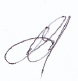 Протокол № 4 от «03» мая 2017 г. Заведующий кафедрой И.А. Яценко          _________________Одобрено научно-методическим советом специальности (направления подготовки) ИППО 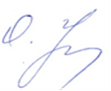 «17» мая 2017 г. Протокол № 4 Председатель НМСС (Н) О.В. Груздева   __________________Рабочая программа дисциплины обсуждена на заседании кафедры педагогики детства Протокол № 4 от «21» мая 2018 г. Заведующий кафедрой И.А. Яценко    __________________Одобрено научно-методическим советом специальности (направления подготовки) ИППО 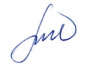 «11» июня 2018 г. Протокол № 5 Председатель НМСС (Н)         М.А. Кухар     __________________Пояснительная запискаРабочая программа разработана на основе  ФГОС ВО по направлению подготовки 44.03.01 Педагогическое образование (уровень бакалавриата) (приказ от 18 января 2016г. № 1457), и Федерального закона «Об образовании в РФ» от 29.12.2012 № 273-ФЗ.Место дисциплины в учебном плане: Б1.В.ДВ.07.01,дисциплина по выбору,  дисциплина читается в 7 семестре. Трудоемкость дисциплины включает в себя общий объем времени, отведенного на изучение дисциплины в количестве 108 часа (3 ЗЕТ). На контактную работу с преподавателем отводится 32 часа, на самостоятельную работу отводится 76 часов (при очной форме обучения).Цель освоения дисциплины: формирование ключевых компетенций бакалавра педагогики в области теоретической и практической профессиональной подготовки образовательной работы с детьми разновозрастной группы ДОО. В результате изучения дисциплины обучающийся должен обладать следующими общепрофессиональными компетенциями (ОПК):ОПК – 2 – способность осуществлять обучение, воспитание и развитие с учетом социальных, возрастных, психофизических и индивидуальных особенностей, в том числе особых образовательных потребностей обучающихся. профессиональными компетенциями (ПК):ПК – 4 – способность использовать возможности образовательной среды для достижения личностных, метапредметных и предметных результатов обучения и обеспечения качества учебно-воспитательного процесса средствами преподаваемого учебного предмета. Планируемые результаты обученияКонтроль результатов освоения дисциплиныметодическая разработка НОД;активный зачет/экзамен.Форма контроля: активный зачет/экзамен.Оценочные средства результатов освоения дисциплины, критерии оценки выполнения заданий представлены в разделе «Фонды оценочных средств для проведения промежуточной аттестации».Перечень образовательных технологий, используемых при освоении дисциплины1. Современное традиционное обучение (лекционно-семинарская-зачетная система).2. Педагогические технологии на основе активизации и интенсификации деятельности учащихся (активные методы обучения):а) проблемное обучение;б) интерактивные технологии (дискуссия, проблемный семинар).3. Педагогические технологии на основе дидактического усовершенствования и реконструирования материала:Технология мастерских;Технология эвристического образования.Технологическая карта обучения дисциплинеОБРАЗОВАТЕЛЬНАЯ РАБОТА В РАЗНОВОЗРАСТНЫХ ГРУППАХ ДООДля студентов образовательной программыНаправление подготовки: 44.03.01 Педагогическое образованиеПрофиль/название программы: Профиль «Дошкольное образование»квалификация (степень): бакалаврформа обучения: очная 	(общая трудоемкость дисциплины 3 з.е.) Содержание основных разделов и тем дисциплиныМодуль 1. Основные требования к комплектованию разновозрастных групп. Особенности распорядка дня в разновозрастной группе	Соблюдение гигиенических требований к комплектованию групп дошкольных учреждений. Наиболее распространенные малокомплектные дошкольные учреждения. Малокомплектное дошкольное учреждение с одной разновозрастной группой (2 – 7 годы жизни).Малокомплектное дошкольное учреждение с двумя разновозрастными группами детей (2 – 4 годы жизни, 5 – 7 годы жизни).Малокомплектное дошкольное учреждение с тремя разновозрастными группами детей (2 – 3 годы жизни, 4 – 5 годы жизни, 6 – 7 годы жизни).Группы с детьми контрастных возрастов (2 и 4 годы жизни, 3 и 5 годы жизни, 4 и 6(7) годы жизни.Особенности организации распорядка дня в разновозрастной группе.Распорядок дня и характер деятельности одногруппового дошкольного учреждения: режим двигательной активности;объем физических и умственных нагрузок во время занятий разной направленности;длительность бедствования и сна; программное содержание обучения разным видам движенийХарактер игровой деятельности дошкольников. Создание развивающей среды дошкольного учреждения. Модуль 2. Планирование и организация образовательного процесса в разновозрастной группеКалендарное планирование;Перспективное планирование;Перспективно-календарное планирование.Структура плана образовательной работы с детьми. Источники планирования. Список детей по подгруппам. Циклограмма совместной деятельности педагога и детей (структура режимных процессов). Сотрудничество с семьей. Индивидуальная работа с детьми. Физическая культура. Специально организованное обучение. Виды детской деятельности. Примерные темы на год. Планирование и организация занятий  с детьми разновозрастной группы. Физическая культура. Развитие общения и речи. Музыкальное занятие. Ознакомление с искусством и развитие изобразительной деятельности. Ознакомление с окружающим миром и познание себя. Предматематическое развитие.Модуль 3. Планирование и организация видов детской деятельности в разновозрастной группеОбщение. Разновозрастной круг общения – обязательное условие полноценного развития личности ребенка. Ситуативное личностно-деловое и ситуативно-деловое общение. Переход от неспецифических манипуляций с предметами к предметной деятельности. Общение со сверстниками начиная с игр и занятий рядом, совместную деятельность. 	 Основная форма речевого общения детей 3-го года жизни –  ситуативный диалог. Внеситуативно-познавательное общение. Темы бесед, обсуждаемые проблемы, способы их решения. Переход от ситуативной речи к контекстной. Усвоение сложных речевых форм, умение начинать разговор, вступать в него и продолжать обсуждение какой-нибудь проблемы. 	Укрепление эмоциональных контактов с детьми. Организация сотрудничества с дошкольниками, вступление с ними в деловое общение. Формирование овладения детьми этическими нормами речевого общения. Усвоение норм этикета. Специально организованные сеансы активизирующего общения (разговор педагога с детьми, дидактические, подвижные, народные игры, инсценировки, игры-драматизации, занятия изобразительным искусство, конструированием, обследование предметов. Познавательные беседы.Развитие у старших дошкольников объяснительно-доказательной речи через проблемно-речевые ситуации, рассуждения, объяснения младшим детьми правил игры, заданий, которые надо выполнять совместно. Культура общения с взрослыми, сверстниками и младшими по возрасту детей. Общение детей разных возрастных групп. Формы организации общения.Особенные компенсаторные условия для старших детей, которые ощущают трудности в общении со сверстниками. Общение с одногодками. Требования при организации межвозрастного общения. Игровая деятельность. Рекомендации к планированию и организации видов игр: дидактических, пальчиковых, сюжетно и сюжетно-ролевых, настолько-печатных, словесных, хороводных, подвижных, интеллектуальных, народных, игр со строительным материалом.Развитие и становление игры как основного вида деятельности дошкольников. Роль воспитателя на каждом этапе игровой деятельности в разновозрастной группе: возрастные, индивидуальные особенности каждого ребенка, дифференцированное воздействие по отношению к той или иной возрастной подгруппе. Создание условий для игр каждой возрастной группы, определение роли педагога в ней, характер игры с учетом динамики каждого возраста. Задача педагога – организовать детей таким образом, чтобы и младшие и старшие дошкольники систематически вступали в игровое взаимодействие друг с другом и могли развернуть совместную игру как ровесниками, так и с детьми разного возраста. Использование опыта детей старшей подгруппы для игрового опыта детей младшей группы. Организация сюжетно-ролевых игр для детей разных возрастных подгрупп. Развитие сюжета. Игры с переодеванием. Режиссерская игра. Игра-драматизация. Объединение в дидактических играх детей разного возраста. Способы объединения в игре разных по возрасту детей. Спортивные игры. Игры-соревнования. Познавательно-практическая деятельность. Планирование и организация познавательно-практической деятельности с детьми дошкольного возраста. Непосредственные наблюдения в повседневной жизни (в том числе длительные). Коллективные и индивидуальные наблюдения. Планирование и организация наблюдений (за погодой, растениями и животными, трудом людей) с детьми разновозрастной группы дифференцированно. Цель наблюдения, приемы наблюдения, способы фиксации увиденного. Прямое и косвенное руководство деятельностью наблюдения. Обращение к практическому опыту дошкольников. Эффективный результат наблюдений - рисунок или схематизация изменения объектов или явлений во времени. Экологические мини-проекты. Целенаправленные наблюдения, экспериментирование, элементарные опыты. Художественная деятельность. Художественно-речевая и театрально-игровая деятельность: восприятие литературных произведений (сказок, рассказов, стихов, малых фольклорных форм), исполнение произведений художественной литературы (заучивание и чтение стихов, потешек) и детское речевое творчество (сочинение сказок, рассказов, составление загадок, метафор, рифмовок), инсценирование с помощью игрушек, подготовка спектаклей и др. Ознакомление с изобразительным искусством: рассматривание произведений изобразительного искусства (иллюстраций в книгах, картин, скульптуры малых форм и др.), предметов декоративно-прикладного искусства, изготовление декораций, атрибутов, составление коллажей; изобразительная деятельность (рисование, лепка, аппликация, конструирование, дизайн).Музыкальная деятельность: игра на музыкальных инструментах, слушание музыки, концерны, музыкальные развлечения, исполнение песен и танцевальных движений, подготовка к праздникам. Метод проектов как один из способов организации образовательного процесса в разновозрастной группе в дошкольном учреждении.Основные признаки проекта. Типы проектов. Алгоритм использование метода проекта. Условия организации деятельности детей в разновозрастной группе с включением метода проектов. Примеры проектной деятельности. Требования к результатам освоения дисциплиныВ результате освоения дисциплины обучающийся должен:Знать:иметь системное представление об образовательной работе в разновозрастной группе ДОО;знать основные требования к комплектованию разновозрастных групп;особенности организации распорядка дня в разновозрастной группе;планирование и организацию видов детской деятельности в разновозрастной группе ДООпланирование и организацию образовательного процесса в разновозрастной группе.Уметь:проектировать, конструировать, организовывать и анализировать образовательную работу в разновозрастной группе ДОО;обоснованно осуществлять выбор методов и средств образовательной работы в разновозрастной группе ДОО;разрабатывать и проводить различные по форме обучения занятия, наиболее эффективные для образовательной работы в разновозрастной группе ДОО;отбирать и использовать соответствующие учебные средства для построения образовательной работы в разновозрастной группе ДОО;учитывать в педагогическом взаимодействии возрастные, психологические, социальные особенности дошкольников;организовать развивающую среду для разнообразной образовательной работы в разновозрастной группе ДОО;уметь разрабатывать систему педагогических задач, обеспечивающих образовательную работу в разновозрастной группе ДОО.Владеть:современными педагогическими технологиями и применять их в педагогической деятельности;способами ориентации в профессиональных источниках информации (журналы, сайты, образовательные порталы и т.д.);владеть системой знаний о формах, методах, приемах образовательной работы в разновозрастной группе ДООВ результате изучения дисциплины обучающийся должен обладать следующими общепрофессиональными компетенциями (ОПК) в области педагогической деятельности в дошкольном образовании:ОПК – 2 – способность осуществлять обучение, воспитание и развитие с учетом социальных, возрастных, психофизических и индивидуальных особенностей, в том числе особых образовательных потребностей обучающихся.профессиональными компетенциями (ПК) в области педагогической деятельности в дошкольном образовании:ПК – 4 – способность использовать возможности образовательной среды для достижения личностных, метапредметных и предметных результатов обучения и обеспечения качества учебно-воспитательного процесса средствами преподаваемого учебного предмета.Методические рекомендации по освоению дисциплины «Художественно-эстетическое развитие детей дошкольного возраста»Основные формы организации обучения по дисциплине  включают в себя: проведение занятий лекционного типа (в виде традиционных и проблемных лекций);проведение занятий семинарского типа (в виде практической работы, коллективных форм  обсуждения, мозговых штурмов, работы в микрогруппах);различные формы самостоятельной работы.Самостоятельная работа включает подготовку по теоретическому материалу с использованием различных форм работы:Собеседование по вопросам к экзамену;Методическая разработка НОД. Для освоения содержания дисциплины «Художественно-эстетическое развитие детей дошкольного возраста» студент обязан присутствовать на лекциях и семинарских занятиях. Лекция (от латинского lectio – «чтение») – одна из основных, экономичных, эффективных и эмоционально наполненных форм учебных занятий в ВУЗе. Она представляет собой систематическое, последовательное устное изложение преподавателем раздела конкретной науки или учебной дисциплины. Лекция – это теоретическая основа для самостоятельной работы студента. Цикл лекций дает систематическое изложение изучаемого курса. Поэтому пропуски лекций абсолютно нежелательны, они разрушают целостность восприятия всей темы и курса и неизбежно приводят к пробелам в знаниях. В лекции преподаватель старается сориентировать студентов в рассматриваемой научной проблеме, раскрыть наиболее существенные стороны, дать анализ различных точек зрения, взглядов, существующих концепций по рассматриваемому вопросу, указать наиболее значимые научные работы, посвященные данной проблеме. В лекции находит отражение все то ценное и новое, которого может и не быть в существующих учебных пособиях и учебниках, что может быть еще спорно, но ново и интересно. На лекции в ходе непосредственного общения студентов с преподавателем в доходчивой форме, эмоционально рассматривается самый трудный материал, который порой в учебниках и пособиях представлен лишь набором сухих фактов.Семинар (от латинского seminarium – «рассадник», «переноси», «школа») – это особая форма учебно-теоретических занятий, которая как правило, служит дополнением к лекционному курсу. Семинар обычно посвящен детальному изучению отдельной темы. Планы семинарских занятий, их тематика, рекомендуемая литература, цель и задачи ее изучения сообщаются преподавателем на вводных занятиях или в методических указаниях по данной дисциплине. Основные задачи семинара: 1. Помочь студентам глубоко овладеть изучаемым предметом. 2. Способствовать развитию у студентов необходимых умений и навыков, научного мышления. 3. Осуществлять в системе контроль за качеством подготовки в целом и по изучаемому предмету в частности. Семинарские занятия могут быть представлены тремя разновидностями: просеминар, собственно семинар и спецсеминар. Просеминар – вид практических занятий, который подготавливает студентов к собственно семинару. Основная его цель – показать специфику, особенности самостоятельной работы в области изучаемой проблемы, дисциплины в целом или учебного предмета.Семинар – это более высокий этап занятий, при котором студенты имеют возможность продемонстрировать не только теоретические знания, но и навыки самостоятельной работы и самостоятельного анализа. В зависимости от целей, формы организации и проведения различают следующие виды семинаров: способствующие углубленному изучению определенного систематического курса;способствующие изучению отдельных, наиболее важных тем курса;исследовательского характера с независимой от лекции тематикой. Отличительной особенностью семинара как формы работы является активное участие самих студентов в коллективном объяснении вынесенных для обсуждения вопросов и проблем. Такая цель требует и ответственного отношения к подготовке и со стороны преподавателя, и со стороны студентов. Практика показывает, что самое трудное и объемное содержание материала успешно усваивается при грамотном организационном построении самого семинара и обязательной подготовке всех, без исключения, студентов. Вам придется участвовать во всех видах семинаров. При этом их активность в каждом из них позволяет существенно углубить свои знания по дисциплинам, приобрести умение самостоятельно работать над источниками, готовиться и выступать с доказательствами, вести дискуссию, отстаивать свои взгляды. Однако всего этого можно достигнуть лишь при условии настойчивой и кропотливой подготовки. Подготовку к семинару целесообразно проводить в четыре этапа. На первом этапе необходимо по плану семинара уяснить тему, цель и вопросы, вынесенные на семинар. На основе этого необходимо: определить свою роль и задачу на семинаре (подготовка реферата, выступления и т. д.), объем и порядок работы, предусмотреть какие и когда потребуются источники по каждому вопросу семинара, когда, к какому сроку и в какой форме необходимо составить конспект первоисточников, какой материал подготовить для обоснования, какие дополнительные материалы можно будет привлечь, где их найти. Беглое ознакомление с книгами требует определенных навыков, приобретаемых во время учебы. Следующий этап подготовки к семинару включает глубокое изучение источников, конспектирование и одновременно смысловую группировку материала в соответствии с планом семинара, т. е. выделение смысловых опорных пунктов, аргументов, необходимых для ответа на вопросы, поставленные в плане семинара. Целесообразно представление материала в виде записей или опорного конспекта (графических моделей, структурнологических схем, таблиц или графиков). Особенно важно, чтобы в итоге изучения этого материала была выработана по данному вопросу своя точка зрения. Подготовка к семинару — это творческая работа, требующая предельной последовательности и настойчивости. Нельзя и не нужно заучивать материал. Рекомендованную литературу следует прочитать, осмыслить, законспектировать, проконсультироваться у преподавателя по поводу сложных и непонятных вопросов, продумать план своего выступления на занятии. Продумывание материала в соответствии с поставленными в плане вопросами — главный этап самостоятельной работы и залог успешного выступления на семинаре. На семинаре важно быть готовым к выступлению по всем поставленным в плане вопросам, проявлять максимальную активность при их рассмотрении. Выступление должно строиться свободно, убедительно и аргументирование. Этого можно добиться лишь при хорошем владении материалом. Выступление нельзя сводить к бесстрастному пересказу, тем более недопустимо простое чтение конспекта. Важно проявить собственное отношение к тому, о чем говорите, высказать свое личное мнение, понимание, обосновать его и сделать правильные выводы из сказанного. При этом можно обращаться к записям конспекта и лекций, непосредственно к произведениям, использовать знание художественной литературы и искусства, факты и наблюдения современной жизни и т. д. Вокруг такого выступления могут разгореться споры, дискуссии, к участию в которых должен стремиться каждый. А для этого необходимо внимательно и критически слушать своего товарища, подмечать особенное в его суждениях, улавливать недостатки и возможные ошибки и, если нужно, выступить, не дожидаясь заключительного слова преподавателя. При этом следует обратить внимание на то, что еще не было сказано, или поддержать и развить интересную мысль, высказанную предыдущим товарищем. В заключение преподаватель, как руководитель семинара, подведет итоги выступлений. Все, что будет сказано преподавателем, нужно обязательно отметить в своих конспектах и, если потребуется, внести в них исправления и дополнения.Самостоятельная работа студента (СРС) – это вид познавательной деятельности, при котором проявляются активность и независимость личности, инициатива, ответственность, способность действовать без посторонней помощи и руководства, процесс усвоения определенной суммы знаний и способов деятельности. Основой СРС является непосредственный личный интерес и познавательная культура, определяющая характер целеполагания и систему деятельности личности. К самостоятельной работе надо быть готовым, т.е. уметь ставить цели, определять (можно и с помощью преподавателя) объем материала, уметь выбирать рациональные способы учения, четко следовать намеченному графику деятельности, анализировать проделанное и давать себе оценку. Экзамен/зачет по дисциплинеИтоговый контроль по дисциплине проводится в форме экзамена/зачета. Это определенный итог работы студента над важнейшими разделами курса. Во время экзамена/зачета  преподавателю предоставляется право задавать студентам вопросы по всем темам изученного курса. Вопрос об использовании на экзаменах справочной или иной литературы решается индивидуально. Оценивание ответа студента производится в соответствии с установленными критериями, которые преподаватель сообщает в начале изучения дисциплины.Оптимальным методом подготовки к экзамену является планомерная, систематическая, настойчивая работа в течение всего семестра с первого до последнего дня. Начинать подготовку к зачету необходимо менее чем за месяц до экзаменационной сессии с проверки своих знаний, с выделения основных и наиболее сложных разделов, которые требуют особого внимания при повторении в силу трудностей рассматриваемых вопросов или по причине пропусков занятий. Предварительную проработку материала и выяснение всех вопросов целесообразно завершить за неделю или декаду до окончания семестра. Методические рекомендации по составлению методической разработки  	Методическая разработка - это пособие, раскрывающее формы, средства, методы обучения, элементы современных педагогических технологий  или сами технологии о бучения и воспитания применительно к конкретной теме урока, теме учебной программы, преподаванию курса в целом.Методическая разработка может быть как индивидуальной, так и коллективной работой. Она направлена на профессионально-педагогическое совершенствование преподавателя или мастера производственного обучения или качества подготовки по учебным специальностям.Методическая разработка может представлять собой:Разработку конкретного урока;Разработку серии уроков;К методической разработке предъявляются довольно серьезные требования. Поэтому, прежде чем приступить к ее написанию необходимо:тщательно подойти к выбору темы разработки. Тема должна быть актуальной, известной педагогу, по данной теме у педагога должен быть накоплен определенный опыт.определить цель методической разработки.внимательно изучить литературу, методические пособия, положительный опыт по выбранной теме.составить план и определить структуру методической разработки.определить направления предстоящей работы.Требования, предъявляемые к методической разработке:1.      Содержание методической разработки должно четко соответствовать теме и цели.2.      Содержание методической разработки должно быть таким, чтобы педагоги могли получить сведения о наиболее рациональной организации учебного процесса, эффективности методов и методических приемов, формах изложения учебного материала, применения современных технических и информационных средств обучения.3.      Авторские (частные) методики не должны повторять содержание учебников и учебных программ, описывать изучаемые явления и технические объекты, освещать вопросы, изложенные в общепедагогической литературе.4.      Материал должен быть систематизирован, изложен максимально просто и четко.5.      Язык методической разработки должен быть четким, лаконичным, грамотным, убедительным. Применяемая терминология должна соответствовать педагогическому тезаурусу.6.      Методическая разработка должна учитывать конкретные материально-технические условия осуществления учебно-воспитательного процесса.Структура методической разработкиОбщая структура:1.      Аннотация.2.      Содержание.3.      Введение.4.      Основная часть.5.      Заключение.6.      Список использованных источников.7.      Приложения.           В аннотации (3-4 предложения) кратко указывается какой проблеме посвящается методическая разработка, какие вопросы раскрывает, кому может быть полезна.Во введении (1-2 страницы) раскрывается актуальность данной работы, т.е. автор отвечает на вопрос, почему он выбрал эту тему и каково ее место в содержании образования.Методическая разработка темы программы       Основная часть может состоять из следующих разделов:Характеристика темы;Планирование изучение темы;Рекомендации по организации и методике изучения темы.В характеристике темы указываются:·        Образовательные цели и задачи темы;·        Планирование темы и количество часов, отводимое на ее изучение;·        Знания и умения, которые учащиеся должны получить или совершенствовать;·        Место и роль темы в курсе;·        Связь с предшествующим или последующим материалом, а также внутрипредметные  и межпредметные связи;·        Дается дидактический анализ содержания материала;·        Выделяются уровни изучения и усвоения учебного материала;·        Возможен сравнительный анализ качества обучения по предлагаемой методике с той методикой, которая применялась педагогом до использования предлагаемой в методической разработке.     При планировании учебной темы необходимо:1.      Продумать методику преподавания темы.2.      Подобрать примеры, иллюстрации, наметить лабораторно-практические занятия, контрольные работы, экскурсии т т.д.3.      Выделить основные вопросы, которые учащиеся должны прочно усвоить.4.      Проанализировать воспитательные возможности учебного материала и применяемой методики.В заключении (1-2 страницы) подводятся итоги по тем проблемным вопросам, которые ставились педагогом, приступая к составлению методической разработки.Структура методической разработки урока теоретического обучения.                В основной части можно выделить следующие разделы:Методическое обоснование темы.Методические рекомендации по проведению занятия.План занятия (с технологической картой).Дидактический материал к занятию (можно не выделять в виде приложений).Список литературы (источников) для учащихся.Список литературы для педагогов.                      Общие требования к оформлению методической разработки.Общий объем методической разработки должен составлять не менее 5 листов компьютерного текста (шрифт 14). Ссылки на использованную литературу в тексте следует давать в квадратных скобках.Список использованных источников должен содержать 2 - 5 названий. Если разработка носит только практический характер, не требующий теоретических ссылок, то список использованных источников можно опустить.Количество и объем разделов не лимитируется.ТЕХНОЛОГИЧЕСКАЯ КАРТА РЕЙТИНГА ДИСЦИПЛИНЫСоответствие рейтинговых баллов академической оценке:МИНИСТЕРСТВО НАУКИ И ВЫСШЕГО ОБРАЗОВАНИЯ РФфедеральное государственное бюджетное образовательное учреждение высшего образованияКрасноярский государственный педагогический университет им. В.П. АстафьеваИнститут психолого-педагогического образованияКафедра-разработчик: кафедра  педагогики детстваФОНД ОЦЕНОЧНЫХ СРЕДСТВдля проведения текущего контроля и промежуточной аттестации обучающихсяОБРАЗОВАТЕЛЬНАЯ РАБОТА В РАЗНОВОЗРАСТНЫХ ГРУППАХ ДООНаправление подготовки: 44.03.01 Педагогическое образованиеОбразовательное направление (профиль) программы: «Дошкольное образование»квалификация: бакалавр педагогического образованияСоставитель:								Н.Ю. Дмитриева   к.филос.н., доцент кафедрыпедагогики детства КГПУим. В.П. АстафьеваЭКСПЕРТНОЕ ЗАКЛЮЧЕНИЕ НА ФОНД ОЦЕНОЧНЫХ СРЕДСТВ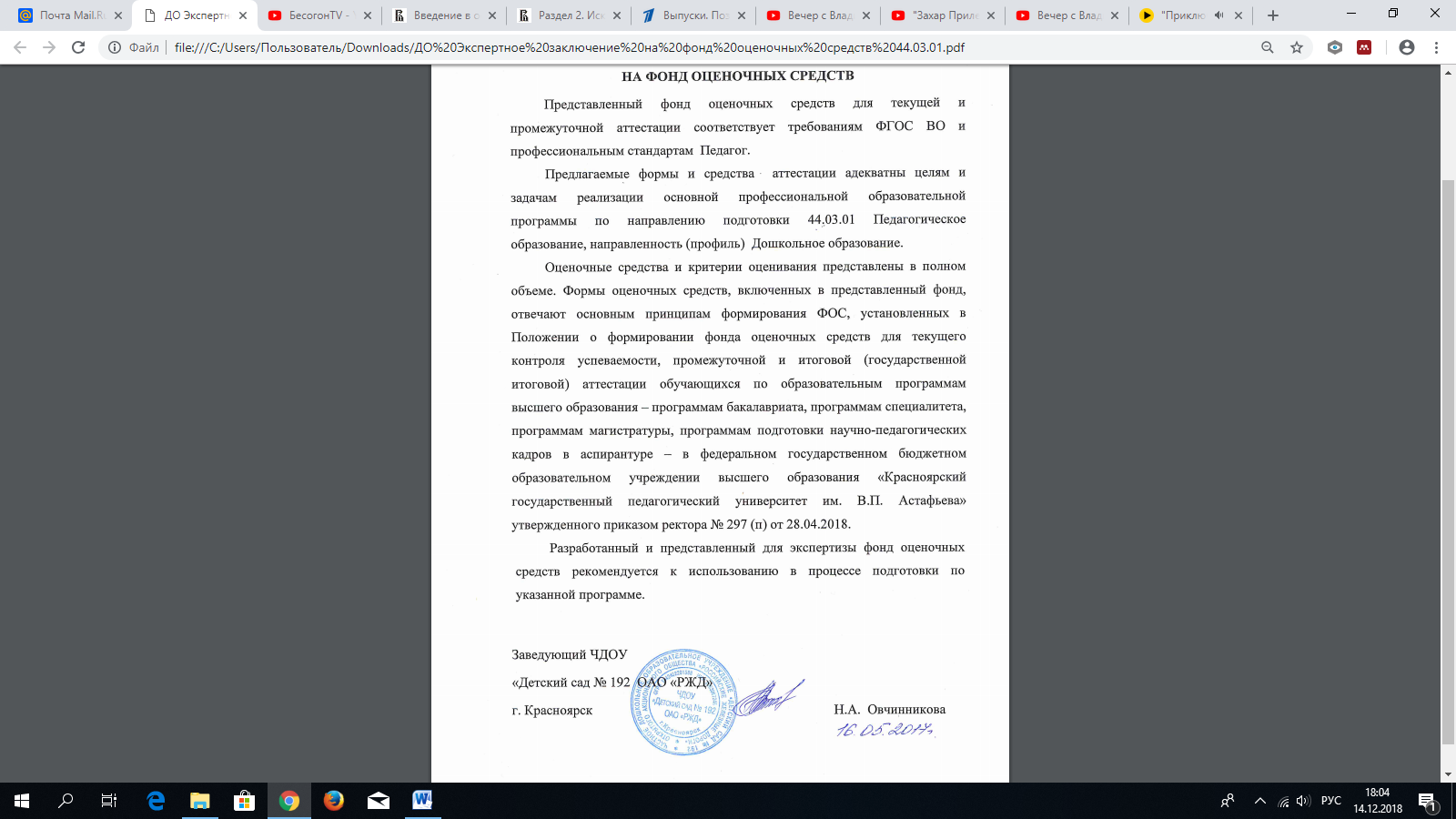 1. Назначение фонда оценочных средств1.1. Целью создания ФОС дисциплины «Образовательная работа в разновозрастных группах ДОО» является установление соответствия учебных достижений запланированным результатам обучения и требованиям основной профессиональной образовательной программы, рабочей программы дисциплины.1.2. ФОС по дисциплине решает задачи:– оценка достижений обучающихся в процессе изучения дисциплины, с определением положительных/отрицательных результатов и планирование корректирующих мероприятий;– обеспечение соответствия результатов обучения задачам будущей профессиональной деятельности через совершенствование традиционных и внедрение инновационных методов обучения в образовательный процесс университета;– совершенствование самоподготовки и самоконтроля обучающихся.1.3. ФОС разработан на основании нормативных документов:- Федерального государственного образовательного стандарта высшего образования по направлению подготовки 44.03.01 Педагогическое образование;- Положения о формировании фонда оценочных средств для текущего контроля успеваемости, промежуточной и итоговой аттестации обучающихся по образовательным программам высшего образования – программам бакалавриата, программам специалитета, программам магистратуры, программам подготовки научно-педагогических кадров в аспирантуре в КГПУ им. В.П. Астафьева» (приказ № 297 (п) от 28.04.2018).2. Перечень компетенций, формируемых в процессе изучения дисциплины.В результате изучения дисциплины обучающийся должен обладать следующими общепрофессиональными компетенциями (ОПК) в области педагогической деятельности в дошкольном образовании:ОПК – 2 – способность осуществлять обучение, воспитание и развитие с учетом социальных, возрастных, психофизических и индивидуальных особенностей, в том числе особых образовательных потребностей обучающихся.профессиональными компетенциями (ПК) в области педагогической деятельности в дошкольном образовании:ПК – 4 – способность использовать возможности образовательной среды для достижения личностных, метапредметных и предметных результатов обучения и обеспечения качества учебно-воспитательного процесса средствами преподаваемого учебного предмета.3.Фонд оценочных средств для промежуточной аттестацииФонды оценочных средств включают: активный зачет/экзамен.Оценочные средстваОценочное средство «Активный экзамен»Критерии оценивания по оценочному средству «Активный экзамен»Менее 60 баллов - компетенция не сформирована.Фонд оценочных средств для текущего контроля успеваемостиФонды оценочных средств включают: методическая разработка НОД; контрольная работа.Критерии оценивания по оценочному средству	«Методическая разработка НОД»4.Оценочные средства (контрольно-измерительные материалы)Методическая разработкаДля получения контрольной оценки студенту необходимо составить методическую разработку НОД объемом от 5 до 10 печатных страниц 14 кеглем, полуторным интервалом, шрифт Times New Roman, которое должно включать следующие структурные элементы:  аннотация, содержание, введение, основную часть, заключение, список использованных источников, приложения.Подробные требования к написанию методической разработке изложены в разделе «Методические рекомендации». Типовые вопросы к собеседованию на экзамене по дисциплинеОсновные требования к комплектованию разновозрастных групп.Особенности организации распорядка дня в разновозрастной группе.Создание развивающей среды дошкольного учреждения.Планирование и организация образовательного процесса в разновозрастной группе. Структура плана образовательной работы с детьми.Планирование и организация образовательного процесса в разновозрастной группе. Планирование и организация занятий с детьми разновозрастной группы.Планирование и организация образовательного процесса в разновозрастной группе. Физическая культура.Планирование и организация образовательного процесса в разновозрастной группе. Развитие общения и речи.Планирование и организация образовательного процесса в разновозрастной группе. Музыкальное занятие.Планирование и организация образовательного процесса в разновозрастной группе. Ознакомление с искусством и развитие изобразительной деятельности.Планирование и организация образовательного процесса в разновозрастной группе. Ознакомление с окружающим миром и познание себя.Планирование и организация образовательного процесса в разновозрастной группе. Предматематическое развитие. Планирование и организация видов детской деятельности в разновозрастной группе. Общение.Планирование и организация видов детской деятельности в разновозрастной группе. Игровая деятельность. Планирование и организация видов детской деятельности в разновозрастной группе. Познавательно-практическая деятельность. Планирование и организация видов детской деятельности в разновозрастной группе. Художественная деятельность. Метод проектов как один из способов организации образовательного процесса в разновозрастной группе в дошкольном учреждении.Лист внесения измененийДополнения и изменения в рабочей программе дисциплины на 2018/2019 учебный год:В рабочую программу дисциплины вносятся следующие изменения: 1. Список литературы обновлен учебными и учебно-методическими изданиями, электронными образовательными ресурсами. Обновлен перечень современных профессиональных баз данных и информационных справочных систем. 2. Обновлен перечень лицензионного программного обеспечения. 3. В фонд оценочных средств внесены изменения в соответствии с приказом «Об утверждении Положения о фонде оценочных средств для текущего контроля успеваемости, промежуточной и итоговой (государственной итоговой) аттестации» от 28.04.2018 № 297 (п) Рабочая программа пересмотрена и одобрена на заседании кафедры педагогики детствапротокол № 4 от «21» мая 2018 г. Внесенные изменения утверждаю:                   Заведующий кафедрой И.А. Яценко                   ___________________Одобрено научно-методическим советом специальности (направления подготовки) ИППО «11» июня 2018 г. Протокол № 5 Председатель НМСС (Н)   ______________        М.А. КухарЛист внесения измененийДополнения и изменения рабочей программы на 2018/2019 учебный год В рабочую программу вносятся следующие изменения: На титульном листе РПД и ФОС изменено название ведомственной принадлежности «Министерство науки и высшего образования» на основании приказа «о внесении изменений в сведения о КГПУ им. В.П. Астафьева» от 15.07.2018 № 457 (п).На титульном листе РПД и ФОС изменено название кафедры разработчика «Кафедра психологии и педагогики детства» на основании решения Ученого совета КГПУ им. В.П. Астафьева «О реорганизации структурных подразделений университета»  от 26.09.2018 УЧЕБНЫЕ РЕСУРСЫКарта литературного обеспечения дисциплиныОБРАЗОВАТЕЛЬНАЯ РАБОТА В РАЗНОВОЗРАСТНЫХ ГРУППАХ ДООДля студентов образовательной программыНаправление подготовки: 44.03.01 Педагогическое образованиеПрофиль/название программы: Профиль «Дошкольное образование»квалификация (степень): бакалаврформа обучения: очнаяСогласовано:заместитель директора библиотеки        /  Шулипина С.В.   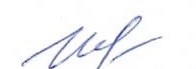 		    (должность структурного подразделения)                    (подпись)                (Фамилия И.О.)                    3.3.2. Карта материально-технической карты дисциплиныОБРАЗОВАТЕЛЬНАЯ РАБОТА В РАЗНОВОЗРАСТНЫХ ГРУППАХ ДООДля студентов образовательной программыНаправление подготовки: 44.03.01 Педагогическое образованиеПрофиль/название программы: Профиль «Дошкольное образование»квалификация (степень): бакалаврформа обучения: очнаяМатериально-техническое обеспечение для обучающихся из числа инвалидовПри обучении студентов с нарушением слуха предусматривается использование: звукоусиливающей аппаратуры, мультимедийных средств и других технических средств для приема-передачи учебной информации в доступных формах для студентов с нарушениями слуха. При обучении студентов с нарушением зрения предусматривается использование: электронных луп, видеоувеличителей, программ невизуального доступа к информации. При обучении студентов с нарушением опорно-двигательного аппарата предусматривается использование: альтернативных устройств ввода информации и других технических средств приема-передачи учебной информации в формах, доступных для студентов с нарушениями опорно-двигательного аппарата, использование различных специальных экранных клавиатур и др. Задачи освоения дисциплиныПланируемые результаты обучения по дисциплине (дескрипторы)Код результата обучения (компетенция)Формирование знаний об основных требованиях к комплектованию разновозрастных групп;Формирование знаний об проектировании, конструировании и анализе организации видов детской деятельности в разновозрастной группе ДОО. Формирование профессиональных умений и навыков проектирования образовательной работы в разновозрастных группах ДООЗнатьиметь системное представление об образовательной работе в разновозрастной группе ДОО;знать основные требования к комплектованию разновозрастных групп;особенности организации распорядка дня в разновозрастной группе;планирование и организацию видов детской деятельности в разновозрастной группе ДООпланирование и организацию образовательного процесса в разновозрастной группе;    ОПК – 2 – способность осуществлять обучение, воспитание и развитие с учетом социальных, возрастных, психофизических и индивидуальных особенностей, в том числе особых образовательных потребностей обучающихся.ПК – 4 – способность использовать возможности образовательной среды для достижения личностных, метапредметных и предметных результатов обучения и обеспечения качества учебно-воспитательного процесса средствами преподаваемого учебного предмета.Формирование знаний об основных требованиях к комплектованию разновозрастных групп;Формирование знаний об проектировании, конструировании и анализе организации видов детской деятельности в разновозрастной группе ДОО. Формирование профессиональных умений и навыков проектирования образовательной работы в разновозрастных группах ДООУметьпроектировать, конструировать, организовывать и анализировать образовательную работу в разновозрастной группе ДОО;обоснованно осуществлять выбор методов и средств образовательной работы в разновозрастной группе ДОО;разрабатывать и проводить различные по форме обучения занятия, наиболее эффективные для образовательной работы в разновозрастной группе ДОО;отбирать и использовать соответствующие учебные средства для построения образовательной работы в разновозрастной группе ДОО;учитывать в педагогическом взаимодействии возрастные, психологические, социальные особенности дошкольников;организовать развивающую среду для разнообразной образовательной работы в разновозрастной группе ДОО;уметь разрабатывать систему педагогических задач, обеспечивающих образовательную работу в разновозрастной группе ДОО.    ОПК – 2 – способность осуществлять обучение, воспитание и развитие с учетом социальных, возрастных, психофизических и индивидуальных особенностей, в том числе особых образовательных потребностей обучающихся.ПК – 4 – способность использовать возможности образовательной среды для достижения личностных, метапредметных и предметных результатов обучения и обеспечения качества учебно-воспитательного процесса средствами преподаваемого учебного предмета.Формирование знаний об основных требованиях к комплектованию разновозрастных групп;Формирование знаний об проектировании, конструировании и анализе организации видов детской деятельности в разновозрастной группе ДОО. Формирование профессиональных умений и навыков проектирования образовательной работы в разновозрастных группах ДООВладетьсовременными педагогическими технологиями и применять их в педагогической деятельности;способами ориентации в профессиональных источниках информации (журналы, сайты, образовательные порталы и т.д.);владеть системой знаний о формах, методах, приемах образовательной работы в разновозрастной группе ДОО    ОПК – 2 – способность осуществлять обучение, воспитание и развитие с учетом социальных, возрастных, психофизических и индивидуальных особенностей, в том числе особых образовательных потребностей обучающихся.ПК – 4 – способность использовать возможности образовательной среды для достижения личностных, метапредметных и предметных результатов обучения и обеспечения качества учебно-воспитательного процесса средствами преподаваемого учебного предмета.Наименование разделов и тем дисциплиныВсего часовКонтактныеКонтактныеКонтактныеКонтактныеСамостоятельная работаФормы и методы контроляНаименование разделов и тем дисциплиныВсего часовВсеголекционныепрактическиелабораторныеСамостоятельная работаФормы и методы контроляМодуль 1. Основные требования к комплектованию разновозрастных групп. Особенности распорядка дня в разновозрастной группе14422-10-Модуль 2. Планирование и организация образовательного процесса в разновозрастной группе401468-26-Модуль 3. Планирование и организация видов детской деятельности в разновозрастной группе541468-40Методическая разработка НОДИтого108321418-76Форма итогового контроля по уч. плануФорма итогового контроля по уч. плануФорма итогового контроля по уч. плануФорма итогового контроля по уч. плануФорма итогового контроля по уч. плануФорма итогового контроля по уч. плануФорма итогового контроля по уч. плануЭкзаменНаименованиедисциплиныНаправление подготовки и уровень образования (бакалавриат, магистратура, аспирантура) Название программы/ профиляНаправление подготовки и уровень образования (бакалавриат, магистратура, аспирантура) Название программы/ профиляКоличествозачетныхединицХудожественно-эстетическое развитие детей дошкольного возрастаНаправление подготовки: 44.03.01 Педагогическое образованиеПрофиль/название программы: Профиль «Дошкольное образование»квалификация (степень): бакалаврформа обучения: очная3Смежные дисциплины по учебному плануСмежные дисциплины по учебному плануСмежные дисциплины по учебному плануСмежные дисциплины по учебному плануПредшествующие: школьный курс «Изобразительное искусство», «Литература».Предшествующие: школьный курс «Изобразительное искусство», «Литература».Последующие: Педагогическая практикаПоследующие: Педагогическая практикаПоследующие: Педагогическая практикаПоследующие: Педагогическая практикаБАЗОВЫЙ РАЗДЕЛ БАЗОВЫЙ РАЗДЕЛ БАЗОВЫЙ РАЗДЕЛ БАЗОВЫЙ РАЗДЕЛ Форма работы*Количество баллов 10 %Количество баллов 10 %Форма работы*minmaxТекущая работаМетодическая разработка НОД 2030ИтогоИтого2030ИТОГОВЫЙ РАЗДЕЛИТОГОВЫЙ РАЗДЕЛИТОГОВЫЙ РАЗДЕЛИТОГОВЫЙ РАЗДЕЛСодержаниеФорма работы*Количество баллов 20 %Количество баллов 20 %minmaxУстный ответ на экзаменационный вопрос4070ИтогоИтого60100Общее количество набранных балловАкадемическая оценка60 - 723 «удовлетворительно»73 - 864 «хорошо»87 - 1005 «отлично»УТВЕРЖДЕНО На заседании кафедры педагогики детства протокол № 4 от «21» мая 2018 г. Заведующий кафедрой И.А. Яценко  _________________________ОДОБРЕНО На заседании научно-методического совета специальности (направления подготовки)  «11» июня 2018 г. Протокол № 5 Председатель НМСС (Н) Кухар М.А._______________________ФормируемыекомпетенцииПродвинутый уровень сформированности компетенцийБазовыйуровеньсформированностикомпетенцийПороговый уровень сформированности компетенцийФормируемыекомпетенции(87 - 100 баллов) отлично/зачтено(73 - 86 баллов) хорошо/зачтено(60 - 72 баллов) удовлетворительно/зачтеноОПК – 2 – способность осуществлять обучение, воспитание и развитие с учетом социальных, возрастных, психофизических и индивидуальных особенностей, в том числе особых образовательных потребностей обучающихся.ПК – 4 – способность использовать возможности образовательной среды для достижения личностных, метапредметных и предметных результатов обучения и обеспечения качества учебно-воспитательного процесса средствамиОбучающийся способен аргументировано и ясно изложить  цели, задачи и содержание образовательной работы в разновозрастных группах ДОО;  готов  логично, доказательно и последовательно, с опорой на основную и дополнительную литературу раскрыть содержание    основных видов деятельности в разновозрастных группах ДОО; Обучающийся  свободно владеет научной терминологией, профессиональным языком в области образовательной работы в разновозрастных группах ДОО,умеет корректно выражать и аргументировано обосновывать положение предметной области знания.Обучающийся владеет способами систематизации  и анализа в профессиональных источниках информации; обладает аналитическими умениями; умеет творчески мыслить, проявляя самостоятельность в оценке наблюдаемых явлений.Обучающийся владеет знанием  целей, задач и содержанием  образовательной работы в разновозрастных группах ДОО, но допускает погрешности в ответе;владеет отдельными знаниями  содержания   основных видов деятельности в разновозрастных группах ДОО. Обучающийся допускает неточности в использовании научной терминологии; присутствуют отдельные неточности в содержании, форме и стиле ответа;Обучающийся проявляет репродуктивный уровень знаний.Обучающийся владеет разрозненными, несистематизированными знаниями в области  целей, задач и содержания  образовательной работы в разновозрастных группах ДОО;не умеет свободно, доказательно и последовательно изложить содержание  основных видов деятельности в разновозрастных группах ДОО.Обучающийся проявляет  существенные  неточности в содержании, форме и стиле ответа; допускает  неточности в использовании научной терминологии;литературный стиль и форма ответа требуют корректировки;Обучающийся  владеет отдельными аналитическими умениями, пользуется описательным методом при освещении проблемы, затрудняется определить причинно-следственные отношения, излагает факты с нарушением последовательности и с опорой только на основную литературу без использования первоисточников, в форме ответа нет единства.Критерии оцениванияКоличество баллов (вклад в рейтинг)Соответствие оформления работы требованиям, изложенным в Единых требованиях к оформлению методических разработок. Грамотность и логичность изложения материала. 10Грамотность и логичность изложения материала. Владение научной и профессиональной терминологией. Самостоятельность выполнения работы (наличие ссылок на источники, отсутствие плагиата).10Обоснованность и доказательность выводов.  Логичность, лаконичность и аргументированность изложения содержания работы при защите методической разработки. Описание перспективы развития данной темы.10Максимальный балл30НаименованиеМесто хранения/ электронный адресКол-во экземпляров/ точек доступаОСНОВНАЯ ЛИТЕРАТУРАОСНОВНАЯ ЛИТЕРАТУРАОСНОВНАЯ ЛИТЕРАТУРАЖихар, Ольга Петровна. Особенности планирования и организации работы с детьми в разновозрастных группах дошкольных учреждений [Текст] : пособие для педагогов учреждений, обеспечивающих получение дошкольного образования / О. П. Жихар, З. В. Кощева. - 2-е изд. - Мозырь : Белый ветер, 2011. - 207 с. Научная библиотека10Организация образовательной работы в разновозрастной группе детского сада: учебно-методическое пособие / авт.-сост. Е.В. Михеева. - Москва ; Берлин : Директ-Медиа, 2018. - 79 с. : табл., ил. - Библиогр. в кн. - ISBN 978-5-4475-9734-4 ; То же [Электронный ресурс]. - URL: http://biblioclub.ru/index.php?page=book&id=493966 ЭБС «Университетская библиотека онлайн»Индивидуальный неограниченный доступДОПОЛНИТЕЛЬНАЯ ЛИТЕРАТУРАДОПОЛНИТЕЛЬНАЯ ЛИТЕРАТУРАДОПОЛНИТЕЛЬНАЯ ЛИТЕРАТУРАСтерликова, В.В. Развитие речи детей младшего дошкольного возраста (разновозрастная группа) : учебно-методическое пособие / В.В. Стерликова ; науч. ред. А.Г. Арушанова. - 2-е изд., стер. - Москва : Издательство «Флинта», 2014. - 132 с. : ил. - Библиогр. в кн. - ISBN 978-5-9765-1966-4 ; То же [Электронный ресурс]. - URL: http://biblioclub.ru/index.php?page=book&id=363739 ЭБС «Университетская библиотека онлайн»Индивидуальный неограниченный доступИНФОРМАЦИОННЫЕ СПРАВОЧНЫЕ СИСТЕМЫ И ПРОФЕССИОНАЛЬНЫЕ БАЗЫ ДАННЫХИНФОРМАЦИОННЫЕ СПРАВОЧНЫЕ СИСТЕМЫ И ПРОФЕССИОНАЛЬНЫЕ БАЗЫ ДАННЫХИНФОРМАЦИОННЫЕ СПРАВОЧНЫЕ СИСТЕМЫ И ПРОФЕССИОНАЛЬНЫЕ БАЗЫ ДАННЫХЭлектронный каталог КГПУ им. В.П. Астафьева [Электронный ресурс]: система автоматизации библиотек «ИРБИС 64»: база данных содержит сведения о книгах, брошюрах, диссертациях, компакт-дисках, статьях из научных и журналов. – Электрон. Дан. – Красноярск, 1992 –  . – Режим доступа: http://library.kspu.ru.http://library.kspu.ru.свободныйРоссийская государственная библиотека (РГБ) https://www.rsl.ruсвободныйГосударственная универсальная научная библиотека Красноярского края https://www.kraslib.ruсвободныйScienceDirecthttps://www.sciencedirect.com/Локальная сеть вузаElibrary.ru [Электронный ресурс]: электронная библиотечная система : база данных содержит сведения об отечественных книгах и периодических изданиях по науке, технологии, медицине и образованию / Рос. Информ. Портал. – Москва, 2000– . – Режим доступа: http://elibrary.ru.http://elibrary.ruсвободныйEast View : универсальные базы данных [Электронный ресурс] :периодика России, Украины и стран СНГ . – Электрон.дан. – ООО ИВИС. – 2011 - .https://dlib.eastview.com/свободныйАудиторияОборудование(наглядные пособия, макеты, модели, лабораторное оборудование, компьютеры, интерактивные доски, проекторы, информационные технологии, программное обеспечение и др.)для проведения занятий лекционного типа, занятий семинарского типа, курсовогопроектирования (выполнения курсовых работ), групповых и индивидуальныхконсультаций, текущего контроля успеваемости и промежуточной аттестациидля проведения занятий лекционного типа, занятий семинарского типа, курсовогопроектирования (выполнения курсовых работ), групповых и индивидуальныхконсультаций, текущего контроля успеваемости и промежуточной аттестации2-01Учебная доска-1шт, проектор-1шт2-10Учебная доска -1шт, таблицы по детской психологии, проектор-1шт, экран-1шт3-05Учебная доска-1шт3-06Интерактивная доска с проектором-1штдля самостоятельной работыдля самостоятельной работы2-06Международный центр образовательных и социокультурных практикКомпьютер-10шт, интерактивная доска с встроенным проектором-1шт, телевизор-1шт,учебно-методическая литература